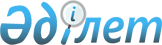 Қазақстан Республикасы Үкiметiнiң 1999 жылғы 16 қарашадағы N 1726 қаулысына өзгерiстер енгiзу туралы
					
			Күшін жойған
			
			
		
					Қазақстан Республикасы Үкіметінің 2003 жылғы 22 желтоқсандағы N 1283 қаулысы. Күші жойылды - Қазақстан Республикасы Үкіметінің 2011 жылғы 27 маусымдағы № 710 Қаулысымен      Ескерту. Күші жойылды - ҚР Үкіметінің 2011.06.27 № 710 Қаулысымен.      Қазақстан Республикасы Президентiнiң "Қазақстан Республикасының құқық қорғау қызметін жетiлдiру жөніндегі шаралар туралы" 2001 жылғы 22 қаңтардағы N 536 Жарлығына және "Қазақстан Республикасы Әдiлет министрлiгiнiң Сот қаулыларын атқару жөнiндегi комитетiн таратудың кейбiр мәселелерi" туралы Қазақстан Республикасы Үкiметiнiң 2001 жылғы 14 сәуiрдегі N 494 қаулысына сәйкес Қазақстан Республикасының Үкiметі қаулы етеді: 

      1. "Сот приставтарының нысандық киiмi мен ерекшелiк белгiлерi туралы" Қазақстан Республикасы Үкiметiнiң 1999 жылғы 16 қарашадағы N 1726 қаулысына мынадай өзгерiстер енгізілсін: 

      2-тармақтағы "Қазақстан Республикасының Әдiлет министрлiгi" деген сөздер "Қазақстан Республикасының Жоғарғы Соты жанындағы Сот әкімшiлiгi жөнiндегі комитеті" деген сөздермен ауыстырылсын; 

      көрсетiлген қаулымен бекітiлген Қазақстан Республикасының cот приставтары нысандық киiмiнiң ерекшелiк белгілерiнiң сипаттамасы мен үлгілерiнде: 

      "Сот приставтарының ерекшелiк белгілері деген бөлiмде: 

      төртіншi абзацтағы шеңбердiң төменгі жағында - ӘДIЛЕТ МИНИСТРЛІГІ деген алтын түстес жазу" деген сөздер алынып тасталсын; 

      4-қосымша осы қаулыға қосымшаға сәйкес редакцияда жазылсын. 

      2. Осы қаулы қол қойылған күнінен бастап күшiне енедi.       Қазақстан Республикасының 

      Премьер-Министрі 

Қазақстан Республикасы     

Үкіметінің          

2003 жылғы 22 желтоқсандағы  

N 1283 қаулысына        

қосымша          

      4-қосымша        Суретті қағаз мәтіннен қараңыз  Сот приставының атаулы жетоны 
					© 2012. Қазақстан Республикасы Әділет министрлігінің «Қазақстан Республикасының Заңнама және құқықтық ақпарат институты» ШЖҚ РМК
				